MillionsHundred ThousandsTen ThousandsThousandsHundredsTensOnes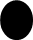 TenthsHundredths